О внесении дополнений в Порядок администрирования доходов бюджета сельского поселения  Енгалышевский  сельсовет муниципального района Чишминский район Республики Башкортостан, администрируемых администрацией сельского поселения Енгалышевский сельсовет  муниципального района Чишминский район Республики Башкортостан, утвержденный постановлением главы сельского поселенияот 15 июня 2015 года № 60В соответствии со статьей 20 Бюджетного кодекса Российской Федерациип о с т а н о в л я ю:1. Дополнить приложение №1 к Порядку администрирования доходов бюджета сельского поселения Енгалышевский сельсовет муниципального района Чишминский район Республики Башкортостан, администрируемых  администрацией сельского поселения Енгалышевский сельсовет муниципального района Чишминский район Республики Башкортостан  следующими кодами бюджетной классификации:2.  Контроль за исполнением настоящего постановления оставляю за собой.3. Настоящее постановление вступает в силу с 29 июня  2016 года.Глава сельского поселения Енгалышевский  сельсовет                                                  В.В. ЕрмолаевБаш[ортостан Республика]ыШишм^ районыМУНИЦИПАЛЬ РАЙОН советЫныЕНГАЛЫШ ауыл советыауыл биЛ^м^е хакимите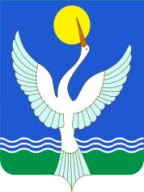 администрацияСЕЛЬСКОГО ПОСЕЛЕНИЯЕнгалышевский сельсоветМУНИЦИПАЛЬНОГО РАЙОНАЧишминскИЙ районРеспублики Башкортостан              [АРАР           29 июнь 2016 й.№ 92ПОСТАНОВЛЕНИЕ29 июня  2016 г.1237912 07 05030 10 6100 180Прочие безвозмездные поступления в бюджеты сельских поселений  (Прочие поступления)7912 07 05030 10 6200 180Прочие безвозмездные поступления в бюджеты    сельских поселений  (Поступления в бюджеты поселений от физических лиц на финансовое обеспечение реализации проектов развития общественной инфраструктуры, основанных на местных инициативах)7912 07 05030 10 6300 180Прочие безвозмездные поступления в бюджеты сельских поселений  (Поступления в бюджеты поселений от юридических лиц на финансовое обеспечение реализации проектов развития общественной инфраструктуры, основанных на местных инициативах)